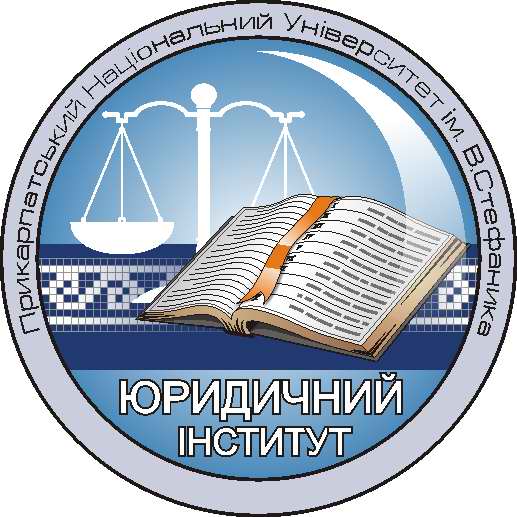 № 15"19"  грудня 2017 року		  Про організацію та проведеннявиробничої практики РОЗПОРЯДЖЕННЯпро організацію і проведення виробничої практикистудентів 4-го курсу денної форми навчання ОС «бакалавр»у 2017-2018 навчальному роціНа виконання навчального плану студентів ОС  «бакалавр» спеціальності 6.030401 «Правознавство»ЗОБОВ’ЯЗУЮ:Провести виробничу практику студентів 4-го курсу денної форми навчання ОС «бакалавр» з 1 до 28 лютого 2018 року.Призначити інститутським  керівником-методистом практики доцента Ю.І.Микитина.Керівнику практики від інституту 26 січня 2018 року провести зі студентами інструктивно-методичну нараду з питань проходження практики і звітування.Матеріали виробничої практики студентам здати 02 березня 2018 року.Підсумкову атестацію за результатами виробничої практики студентів провести у формі диференційованого заліку 07 березня  2018 року. За результатами виробничої практики керівнику практики підготувати звіт та подати його заступнику директора ННЮІ доц. М.В.Логвіновій до 26 березня 2018 року.Розподілити студентів за базами практики та призначити керівників-методистів:Доктора юридичних наук, доцента В.М. Махінчука:Бойчук Христина Петрівна – господарський суд Івано-Франківської області Гандера Руслан Григорович – Івано-Франківський міський суд Гарасимів Ігор Романович – Івано-Франківський міський судЗагрива Тетяна Валентинівна – господарський суд Івано-Франківської області Кардаш Оксана Дмитрівна – Івано-Франківський міський судКібкало Олександра Сергіївна – Івано-Франківський міський судМатіїв Олександра Тарасівна – Івано-Франківський міський судПалінчак Діана Михайлівна – господарський суд Закарпатської області  Пальона Наталія Миколаївна – господарський суд Івано-Франківської області Рожак Мар`яна Тарасівна – господарський суд Івано-Франківської області Доктора юридичних наук, доцента, доцента кафедри цивільного права О.І. Зозуляк:1) Бохінський Андрій Васильович –  приватний нотаріус Петрів В. Я. (м. Дрогобич Львівської області)2) Дирда Діана Володимирівна – приватний нотаріус Засєдко Н.І. (м. Галич)Кандидата юридичних наук, доцента, доцента кафедри  конституційного, міжнародного та адміністративного права О.А.Грицан:Белей Вероніка Миколаївна – Головне управління Держгеокадастру в Івано-Франківській області Братівник Катерина Іванівна – Головне територіальне управління юстиції в Івано-Франківській областіВойтович Андрій Юрійович – Департамент соціальної політики Івано-Франківської обласної державної адміністраціїГайдай Олександр Олександрович – виконавчий комітет Яремчанської міської радиДранчук Андрій Зеновійович – Долинський районний центр соціальних служб для сім’ї, дітей молоді Долинської районної державної адміністрації Дубанич Олександр Іванович – Управління Пенсійного фонду м. Івано-Франківську Зварич Владислав Олександрович – Головне територіальне управління юстиції в Івано-Франківській областіІгнатко Іван Іванович – Головне територіальне управління юстиції в Івано-Франківській областіКулик Андрій Васильович – адвокат Шкварок П.І. (м. Івано-Франківськ) Кучерява Аліна Павлівна – Головне територіальне управління юстиції в Івано-Франківській областіЛазорко Ірина Володимирівна – Монастирський районний центр зайнятості Мальцева Валентина Володимирівна – адвокат Раврик І.Д. (м. Галич)Марковський Андрій Владиславович – Департамент соціальної політики Івано-Франківської обласної державної адміністрації Мартинюк Ярема Олегович –  Головне територіальним управління юстиції в Івано-Франківській області Меленюк Михайло Михайлович – Головне територіальне управління юстиції в Івано-Франківській областіМельничук Галина Михайлівна – Івано-Франківський міський відділ державної виконавчої служби Головного територіального управління юстиції Івано-Франківської області Павлик Богдан Віталійович – юридична клініка ННЮІ ДВНЗ «Прикарпатський національний університет ім. В. Стефаника»Пеца Іванна Василівна – Городенківський районний відділ державної виконавчої служби Головного територіального управління юстиції в Івано-Франківській області Пукіш Ольга Романівна – Головне територіальне управління юстиції в Івано-Франківській областіСемків Богдан Петрович – Юридичний відділ апарату Тисменицької районної державної адміністрації Сікорська Ольга Вікторівна – адвокатське об’єднання «Діктум фактум» (м. Івано-Франківськ) Шпіляревич Юрій Юрійович – Головне територіальне управління юстиції в Івано-Франківській областіШтифурко Юлія Віталіївна – Головне територіальне управління юстиції в Івано-Франківській областіЯвецький Тарас Васильович – Департамент соціальної політики Івано-Франківської обласної державної адміністраціїКандидата юридичних наук, доцента кафедри кримінального права С.М.Круля:1)  Білоголовський Тарас Іванович – Рогатинський районний відділ державної виконавчої служби Головного територіального управління юстиції в Івано-Франківській області 2)  Гураль Тетяна Олегівна – Головне територіальне управління юстиції в Івано-Франківській області3) Дідух Юрій Тарасович – Головне територіальне управління юстиції в Івано-Франківській області4) Кіча Олеся Сергіївна – Головне територіальне управління юстиції в Івано-Франківській області5) Курмило Віта Анатоліївна – Бучацьке відділення поліції Теребовлянського відділу Головного управління поліції у Тернопільській області 6) Гошовський Василь Васильович – адвокат Кажук В.Б. (м. Івано-Франківськ)7) Дронь Юлія Петрівна – адвокат Шемрай С. Б. (м. Івано-Франківськ)8) Кучер Марія Михайлівна  – юридична компанія «Moris Group», представництво в Івано-Франківську9) Сікора Вікторія Євгенівна – юридична компанія «Moris Group», представництво в м. Івано-Франківськ	Кандидата юридичних наук, доцента, доцента кафедри судочинства  О.Я. Кузьмича:Богославець Віра Михайлівна – апеляційний суд Івано-Франківської областіГембарська Ілона Олегівна – апеляційний суд Івано-Франківської областіКравець Вікторія Ігорівна – апеляційний суд Івано-Франківської областіМикуляк Роксолана Василівна – Івано-Франківський міський судПігач Юлія Василівна – Івано-Франківський міський судПетрованчук Галина Романівна – апеляційний суд Івано-Франківський суд 7) Погорілий Руслан Миколайович – Івано-Франківський окружний адміністративний суд Кандидата юридичних наук, доцента, доцента кафедри кримінального права О.Ю.Петечела:1) Зубрицька Марина Володимирівна – прокуратура Івано-Франківської області Кандидата юридичних наук, викладача кафедри трудового, агарного та екологічного права Л.Р. Данилюк:1) Волицький Богдан Васильович – Долинське відділення Головного управління національної поліції в Івано-Франківській області2) Гергелюк Христина Ігорівна – адвокат Челій-Пушкар О.І. (м. Івано-Франківськ)3) Іваницький Дмитро Ігорович – Головне територіальне управління юстиції в Івано-Франківській області4) Копильчук Ілля Петрович – Коломийська районна рада 5) Крижанівський Назарій Петрович – Бучацька міська рада Тернопільської області 6) Кріцак Наталія Василівна – Івано-Франківський відділ з питань пробації західного міжрегіонального управління з питань виконання покарань та пробації Міністерства юстиції України  7) Кушнір Яна Ігорівна – адвокат Стрипа І.С. (Івано-Франківськ)8) Мельник Василь Миколайович – Марківська сільська рада Богородчанського району Івано-Франківської області 9) Мудрак Надія Андріївна – Головне територіальне управління юстиції в Івано-Франківській області10) Нижник Роман Петрович – Рогатинський районний відділ державної виконавчої служби Головного територіального управління юстиції в Івано-Франківській області 11) Оленич Наталя Романівна – Головне територіальне управлінням юстиції в Івано-Франківській області12) Прокопів Назарій Ярославович – Нижнівська сільська рада Тлумацького району Івано-Франківської області 13) Почигайло Ігор Ярославович – юридична клініка ННЮІ ДВНЗ «Прикарпатський національний університет ім. В. Стефаника»14) Рудник Мар`яна Андріївна – Стрийський відділ поліції Головного управління національної поліції у Львівській області 15) Хемій Юлія Ігорівна – Коломийський міськрайонний суд 16) Яш Костянтин Петрович – адвокат Яш П.К. (м. Івано-Франківськ)Кандидата юридичних наук, викладача кафедри цивільного права Н.М.Стефанишин:Верещук Василь Анатолійович – ПАТ «Креді Агріколь Банк» (відділення в м. Івано-Франківську) Жовнір Іван Іванович – приватний нотаріус Медвідь Н.С. (м. Жидачів, Львівська обл.) Йосипів Дмитро Дмитрович – приватний нотаріус Тимків Ю.С. (м. Івано-Франківськ)Капустяк Ірина Ігорівна – ПАТ «Креді Агріколь Банк» (відділення в м. Івано-Франківську) Костюк Вікторія Олександрівна – юридична служба приватного підприємства «ЛК-КАПІТАЛ»  (м. Івано-Франківськ)Кравчук Уляна Степанівна – юридична служба ТзОВ «Авто-престиж Захід» (м. Івано-Франківськ)Липовецька Оксана Андріївна – юридична служба ТзОВ «Карпатська нафтова компанія» (м. Івано-Франківськ)Марків Євстахій Віталійович – Державне підприємство «Вигодське лісове господарство»Мороз Юлія Русланівна – юридична служба ТзОВ «Ecтo» (м. Борислав, Львівська обл.)Ціхомська Ірина Михайлівна – юридична служба ТОВ «Агрокомплекс «Зелена долина»Викладача кафедри цивільного права  А.М. Козлова:Гаргат Ілля Михайлович – юридичний відділ дочірнього підприємства «Івано-Франківський облавтодор» Державної акціонерної компанії «Автомобільні дороги України»Дундяк Інна Василівна – юридичний відділ ПАТ «Івано-Франківськ газ» Іваночко Валентин Юрійович – юридичний відділ ТОВ «Будівельна компанія «Галицька»Кицмен Іван Васильович – Управління Пенсійного фонду м. Івано-ФранківськуКрук Андрій Любомирович – Рогатинський районний відділ державної виконавчої служби Головного територіального управління юстиції в Івано-Франківській області Кутна Анастасія Олегівна – адвокатське об’єднання «Інтелекс» (Івано-Франківськ) Моначин Вікторія Миколаївна – Шумський районний відділ державної виконавчої служби Головного територіального управління юстиції у Тернопільській областіОбітоцька Ольга Володимирівна – юридична служба ТзОВ «Підприємство «Канва»Перевощікова Анастасія Сергіївна – приватне підприємство з надання юридичних послуг та консультацій «Золотий слон» (м. Івано-Франківськ)Поварчук Роман Ігорович – Яремчанський міський відділ державної виконавчої служи Головного територіального управління юстиції в Івано-Франківській області Сасин Андріяна Петрівна – ПАТ «Креді Агріколь Банк» (відділення в м. Івано-Франківську) Якимів Віталій Зіновійович – Рогатинський районний відділ державної виконавчої служби Головного територіального управління юстиції в Івано-Франківській області Ярощак Зоряна Володимирівна – Бучацький міжрайонний відділ державної виконавчої служби Головного територіального управління юстиції у Тернопільській області Викладача кафедри судочинства Л.С. Кульчак:Білоус Марія Ігорівна – Територіальне управління Державної судової адміністрації Івано-Франківської областіДобрянська Тетяна Андріївна – Калуський міськрайонний суд Івано-Франківської областіКоваль Віра Василівна – Шевченківський районний суд м. ЛьвоваКостромін Юлія Сергіївна – Коломийський міськрайонний судКренців Ростислав Русланович – Долинский районний суд Івано-Франківської області Крета Юрій Романович – Монастириський районний суд Тернопільської області Новицька Вікторія Романівна – Калуський міськрайонний суд Івано-Франківської  області Романів Назар Васильович – Територіальне управління Державної судової адміністрації Івано-Франківської областіВикладача кафедри теорії та історії держави і права Н.М.Саветчук:1) Ворко Любомир Олегович – юридична клініка ННЮІ ДВНЗ «Прикарпатський національний університет ім. В. Стефаника»2) Галай Назарій Іванович – юридична клініка ННЮІ ДВНЗ «Прикарпатський національний університет ім. В. Стефаника»3) Геник Олександр Романович – юридична клініка ННЮІ ДВНЗ «Прикарпатський національний університет ім. В. Стефаника»4) Гундяк Володимир Володимирович – юридична клініка ННЮІ ДВНЗ «Прикарпатський національний університет ім. В. Стефаника»5) Данилюк Катерина Андріївна – юридична клініка ННЮІ ДВНЗ «Прикарпатський національний університет ім. В. Стефаника»6) Дмитренко Олеся Вадимівна – Регіональний центр з надання безоплатної правової допомоги в Івано-Франківській області 7) Ілюк Віталій Іванович – юридична клініка ННЮІ ДВНЗ «Прикарпатський національний університет ім. В. Стефаника»8) Ілюк Олег Олегович – юридична клініка ННЮІ ДВНЗ «Прикарпатський національний університет ім. В. Стефаника»9) Кишинський Богдан Миколайович – юридична клініка ННЮІ ДВНЗ «Прикарпатський національний університет ім. В. Стефаника»10) Курпіта Ігор Русланович – юридична клініка ННЮІ ДВНЗ «Прикарпатський національний університет ім. В. Стефаника»11) Микитюк Олег Васильович – юридична клініка ННЮІ ДВНЗ «Прикарпатський національний університет ім. В. Стефаника»12) Наконечний Назарій Ігорович – юридична клініка ННЮІ ДВНЗ «Прикарпатський національний університет ім. В. Стефаника»13) Нараївський Микола Вікторович – юридична клініка ННЮІ ДВНЗ «Прикарпатський національний університет ім. В. Стефаника»14) Ничиник Оксана Миколаївна – юридична клініка ННЮІ ДВНЗ «Прикарпатський національний університет ім. В. Стефаника»15) Подвійний Андрій Васильович – юридична клініка ННЮІ ДВНЗ «Прикарпатський національний університет ім. В. Стефаника»16) Прокопів Тарас Ігорович – юридична клініка ННЮІ ДВНЗ «Прикарпатський національний університет ім. В. Стефаника»17) Процюк Іван Васильович – юридична клініка ННЮІ ДВНЗ «Прикарпатський національний університет ім. В. Стефаника»18) Струтинський Станіслав Васильович – юридична клініка ННЮІ ДВНЗ «Прикарпатський національний університет ім. В. Стефаника»19) Сулима Андрій Петрович – юридична клініка ННЮІ ДВНЗ «Прикарпатський національний університет ім. В. Стефаника»20) Федик Олег Ігорович – юридична клініка ННЮІ ДВНЗ «Прикарпатський національний університет ім. В. Стефаника»21) Чекайло Михайло Васильович – юридична клініка ННЮІ ДВНЗ «Прикарпатський національний університет ім. В. Стефаника»22) Шкільний Петро Михайлович – юридична клініка ННЮІ ДВНЗ «Прикарпатський національний університет ім. В. Стефаника»23) Фільо Вікторія Вікторівна – Головне територіальне управління юстиції в Івано-Франківській області24) Федорів Василь Васильович – ТзОВ «Торговий дім «Віківуд юкрейн» (смт. Брошнів Івано-Франківської області)Асистента кафедри кримінального права М.О. Красій:1) Борис Назарій Яремович – юридичний відділ апарату Тисменицької районної державної адміністрації 2) Гусак Павло Євгенович – ТзОВ «Західно-українська правнича фундація» (м. Івано-Франківськ) 3) Кобець-Павлюк Роксолана Сергіївна – Головне територіальне управління юстиції в Івано-Франківській області4) Пархуць Віталій Володимирович – Рогатинський районний відділ державної виконавчої служби Головного територіального управління юстиції в Івано-Франківській області 5) Федів Юлія Володимирівна – Калуський місцевий центр з надання безоплатної правової допомоги  Асистента кафедри кримінального права В.І. Потяк:1) Бойцан Любомир Іванович – Головне управління національної поліції в Івано-Франківській області2) Возніца Юлія Ігорівна – Головне територіальне управлінням юстиції в Івано-Франківській області3) Драганчук Оксана Михайлівна – Головне управління національної поліції в Івано-Франківській області4) Джугля Уляна Сергіївна – Головне територіальне управління юстиції у Львівській області  5) Івашко Ліана Михайлівна – Міжгірське відділення поліції Хустського відділу поліції ГУНП в Закарпатській області6) Ковальчук Ігор Романович – юридична клініка ННЮІ ДВНЗ «Прикарпатський національний університет ім. В. Стефаника»7) Козак Іван Васильович – Жидачівський районний суд Львівської області 8) Кузів Максим Ростиславович – юридична клініка ННЮІ ДВНЗ «Прикарпатський національний університет ім. В. Стефаника»9) Понеполяк Ніна Василівна – Верховинське відділення Косівського відділу поліції Головного управління Національної поліції в Івано-Франківській області 10) Сивоус Ганна Вікторівна – Міжгірське відділення поліції Хустського відділу поліції ГУНП в Закарпатській областіДиректор
навчально-наукового 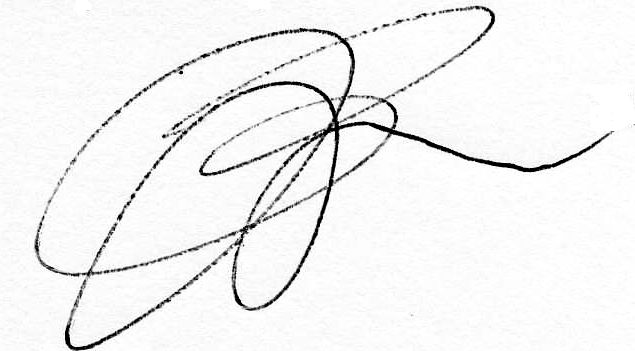 юридичного інституту                             			     проф. В.А.Васильєва